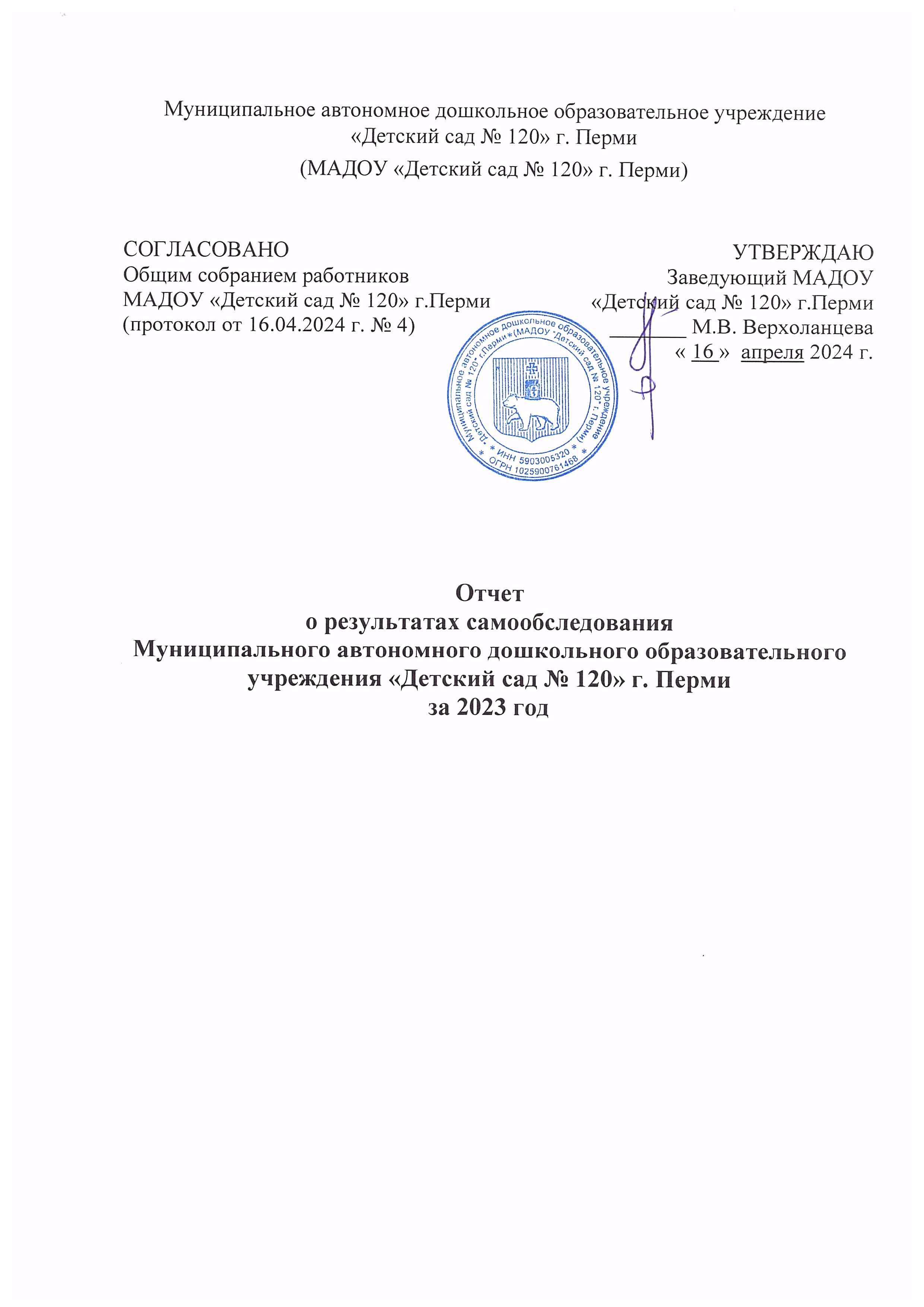 Общие сведения: Муниципальное автономное дошкольное образовательное учреждение «Детский сад № 120» г. Перми (далее – Детский сад) расположено в Дзержинском районе города вдали от производящих предприятий. Здания (3 корпуса) детского сада построены по типовому проекту. Цель деятельности Детского сада – осуществление образовательной деятельности по реализации образовательных программ дошкольного образования.Предметом деятельности является образовательная деятельность, направленная на достижение целей деятельности Учреждения. Режим работы Детского сада: рабочая неделя – пятидневная, с понедельника по пятницу, выходные –суббота, воскресенье. Длительность пребывания детей в группах – 12 часов. Режим работы групп – с 07:00 до 19:00.Аналитическая частьI. Оценка образовательной деятельностиОбразовательная деятельность в Детском саду организована в соответствии с Федеральным законом от 29.12.2012 № 273-ФЗ «Об образовании в Российской Федерации», ФГОС дошкольного образования. С 01.01.2021 года Детский сад функционирует в соответствии с требованиями СП 2.4.3648-20 «Санитарно-эпидемиологические требования к организациям воспитания и обучения, отдыха и оздоровления детей и молодежи», а с 01.03.2021 – дополнительно с требованиями СанПиН 1.2.3685-21 «Гигиенические нормативы и требования к обеспечению безопасности и (или) безвредности для человека факторов среды обитания».  Образовательная деятельность ведется на основании утвержденной основной образовательной программы дошкольного образования, которая разработана с учетом ФГОС дошкольного образования, особенностей образовательного учреждения, региона, образовательных потребностей и запросов воспитанников. Программа определяет цель, задачи, планируемые результаты, содержание и организацию образовательного процесса на уровне дошкольного образования. Программа разработана в соответствии с федеральным государственным образовательным стандартом дошкольного образования (утвержден приказом Минобрнауки России от 17 октября 2013 г. № 1155, зарегистрировано в Минюсте России 14 ноября 2013 г., регистрационный № 30384; в редакции приказа Минпросвещения России от 8 ноября 2022 г. № 955, зарегистрировано в Минюсте России 6 февраля 2023 г., регистрационный № 72264) и федеральной образовательной программой дошкольного образования (утверждена приказом Минпросвещения России от 25 ноября 2022 г. № 1028, зарегистрировано в Минюсте России 28 декабря 2022 г., регистрационный № 71847). которая составлена в соответствии с ФГОС дошкольного образования с учетом примерной образовательной программы дошкольного образования, санитарно-эпидемиологическими правилами и нормативами.   Для выполнения требований норм Федерального закона от 24.09.2022 № 371-ФЗ Детский сад провел организационные мероприятия по внедрению федеральной образовательной программы дошкольного образования, утвержденной приказом Минпросвещения России от 25.11.2022 № 1028 (далее — ФОП ДО), в соответствии с утвержденной дорожной картой. Для этого создали рабочую группу в составе заведующего, старшего воспитателя, воспитателя и методиста. Результаты: утвердили новую основную образовательную программу дошкольного образования Детского сада (далее — ООП ДО), разработанную на основе ФОП ДО, и ввели в действие с 01.09.2023; скорректировали план-график повышения квалификации педагогических и управленческих кадров и запланировали обучение работников по вопросам применения ФОП ДО; провели информационно-разъяснительную работу с родителями (законными представителями) воспитанников.Детский сад посещают 813 воспитанников в возрасте от 1 до 7 лет. В МАДОУ функционирует 23 возрастные группы  12-ти  часового пребывания, из них: 1 группа – общеразвивающей направленности, 22 группы – комбинированной направленности и  2 группы кратковременного пребывания.  Группы укомплектованы полностью. Характеристика семей по составуХарактеристика семей по количеству детей Воспитательная работа строится в соответствие с планом воспитательной работы ДОУ с учетом индивидуальных особенностей детей, с использованием разнообразных форм и методов, в тесной взаимосвязи воспитателей, специалистов и родителей. Детям из неполных семей уделяется большее внимание в первые месяцы после зачисления в Детский сад.Дополнительное образование.В детском саду в 2023 году дополнительные общеразвивающие программы реализовались по направлениям: художественно-эстетическое, физкультурно-оздоровительное речевое, познавательное. Источник финансирования: средства бюджета и физических лиц. Подробная характеристика — в таблице.Дополнительным образованием охвачено 82% воспитанников детского сада. Воспитанники Детского сада имеют возможность выбрать кружок по интересам. По результатам работы кружков в конце учебного года для родителей проведены открытые занятия. Получены положительные отзывы родителей.            С целью повышения информированности родителей на сайте и в холле ДОУ оформлен стенд «Дополнительные образовательные услуги», на котором размещена информация о нормативной документации по оказанию данных услуг, а также расписание занятий и стоимость одного занятия. Дополнительное образование реализуется достаточно активно, число получателей дополнительных услуг выросло в 2023 году по сравнению с 2022 годом на 2,3 %. Особенно востребованы кружки художественно - эстетической и физической направленности.II. Оценка системы управления организацииУправление Учреждением осуществляется в соответствии 
с действующим законодательством Российской Федерации с учетом особенностей, установленных Федеральным законом от 29 декабря 2012 г. 
№ 273-ФЗ «Об образовании в Российской Федерации» и  Уставом, 
на основе сочетания принципов единоначалия и коллегиальности.Единоличным исполнительным органом Учреждения является руководитель (заведующий) Учреждением. Коллегиальными органами управления Учреждения являются Общее собрание работников, Педагогический совет, Наблюдательный совет, Управляющий совет. Система управления Учреждением включает линейно-функциональную структуру. Руководителю подчиняются функциональные менеджеры.  Органы управления, действующие в УчреждениеКаждый коллегиальный орган наделен определенными компетенциями, которые не в праве решать другой орган. Деятельность вышеперечисленных коллегиальных органов обеспечивает эффективную и стабильную деятельность Учреждения. Структура и система управления соответствуют специфике деятельности Детского сада. В 2023 году в систему управления Детским садом внедрили элементы электронного документооборота, с этого времени эта система успешно работает.   По итогам 2023 года система управления Детского сада оценивается как эффективная, позволяющая учесть мнение работников и всех участников образовательных отношений. В следующем году планируются мероприятия по дальнейшей цифровизации кадрового делопроизводства.III. Оценка содержания и качества подготовки обучающихсяВ 2023 году содержание основной образовательной программы дошкольного образования было обновлено в соответствие с федеральной образовательной программой дошкольного образования, федеральной адаптированной образовательной программой дошкольного образования. В комплексно-тематический план были внесены поправки, связанные с обучением детей чтению, финансовой грамотности. В детском саду прошел смотр –конкурс уголков патриотического воспитания, которые были организованы в каждой группе.По итогам педагогической и психологической диагностики были проанализирован уровень развития воспитанников. Формы проведения диагностики: беседы с детьми, наблюдения, анализ продуктов детских видов деятельности.Для детей раннего и младшего дошкольного возраста используются диагностические карты, разработанные педагогами ДОУ в соответствие с основной образовательной программой дошкольного образования ДОУ (далее –ООП ДО ДОУ). Карты включают анализ уровня развития воспитанников в рамках целевых ориентиров дошкольного образования и качества освоения образовательных областей. Для детей среднего и старшего дошкольного возраста результаты освоения основной образовательной программы заполнялись на портале «Личный кабинет дошкольника». Результаты качества освоения ООП ДО по итогам 2023 года выглядят следующим образом:В марте 2023 года педагоги-психологи ДОУ проводили обследование воспитанников подготовительной группы на предмет оценки  сформированности   предпосылок к учебной деятельности: возможность работать в соответствии с фронтальной инструкцией (удержание алгоритма деятельности),  умение самостоятельно действовать по образцу и осуществлять контроль, обладать определенным уровнем работоспособности, а также вовремя остановиться в выполнении того или иного задания и переключиться на выполнение следующего, возможностей распределения и переключения внимания, работоспособности, темпа, целенаправленности деятельности и самоконтроля.Результаты педагогического анализа: преобладание детей с высоким и средним уровнями развития при прогрессирующей динамике на конец учебного года, что говорит о результативности образовательной деятельности в Детском саду.В подготовительных группах ДОУ в 2023 году педагоги проводили занятия с использованием образовательной платформы МЭО (Мобильное электронное образование). В 2023 году воспитанники под руководством педагогов  приняли участие в детских творческих конкурсах 133 раза, из них 86 детей стали победителями и заняли призовые места в таких конкурсах, как «Городской видеоконкурс «Воспитатель - лучший друг», Всероссийский конкурс  детских творческих работ «Бескрайний космос», 9 городской фестиваль-конкурс детского певческого искусства «Малиновка», 2 городской фестиваль детского музыкального творчества «Симфония талантов», городской он-лайн конкурс «Необычные эксперименты», городской конкурс чтецов для детей с ОВЗ «Речецветик» и многих всероссийских творческих конкурсах для детей.Диаграмма 1. Сравнительный анализ участия детей в конкурсах В муниципальной конкурсной системе «12 конкурсов - 12 месяцев» в 2023 году приняло участие 1322 ребенка МАДОУ «Детский сад № 120» г.Перми, из них: старшего дошкольного возраста (5-6 лет) – 571 ребенок; старшего дошкольного возраста (6-7 лет) – 751 ребенок. Победителями, занявшими призовые места на городском уровне, стали 4 ребенка. Диаграмма 2. Сравнительный анализ участия детей в МКС «12 конкурсов –                          12 месяцев»В 2023 году в детских творческих конкурсах воспитанники приняли участие 133 раза из них 86 детей стали победителями и заняли призовые места в таких конкурсах как «Городской видеоконкурс «Воспитатель - лучший друг», Всероссийский конкурс  детских творческих работ «Бескрайний космос», 9 городской фестиваль-конкурс детского певческого искусства «Малиновка», 2 городской фестиваль детского музыкального творчества «Симфония талантов», городской он-лайн конкурс «Необычные эксперименты», городской конкурс чтецов для детей с ОВЗ «Речецветик».IV. Оценка организации учебного процесса (воспитательно-образовательного процесса)В основе образовательного процесса в Детском саду лежит взаимодействие педагогических работников, администрации и родителей. Основными участниками образовательного процесса являются дети, родители, педагоги.Основные форма организации образовательного процесса:-   совместная деятельность педагогического работника и воспитанников в рамках организованной образовательной деятельности по освоению основной общеобразовательной программы;- самостоятельная деятельность воспитанников под наблюдением педагогического работника.Занятия в рамках образовательной деятельности ведутся по подгруппам.   Продолжительность занятий соответствует СанПиН 1.2.3685-21 и составляет:в группах с детьми от 1,5 до 3 лет – до 10 мин;в группах с детьми от 3 до 4 лет – до 15 мин;в группах с детьми от 4 до 5 лет – до 20 мин;в группах с детьми от 5 до 6 лет – до 25 мин;в группах с детьми от 6 до 7 лет – до 30 мин.Между занятиями в рамках образовательной деятельности предусмотрены перерывы продолжительностью не менее 10 минут.Занятия с детьми организуются с учетом основных детских видов деятельности, ведущим из которых является игровая. Образовательная деятельность с детьми строится с учётом индивидуальных особенностей детей и их способностей. Выявление и развитие способностей воспитанников осуществляется в любых формах образовательного процесса.С 01.03.2023 Детский сад реализует программы дополнительного образования в соответствии с Порядком организации и осуществления образовательной деятельности по дополнительным общеобразовательным программам, утвержденным приказом Минпросвещения России от 27.07.2022    № 629. На основании заявлений родителей воспитанники с ограниченными возможностями здоровья обучаются по четырем адаптированным дополнительным общеобразовательным программам, разработанным с учетом особенностей психофизического развития детей. Дополнительным образованием охвачено 85 воспитанников с ОВЗ (85,0%).         С 01.10.2023 педагоги Детского сада осваивают функционал ФГИС «Моя школа». Ее внедрение пока встречает частое непонимание со стороны родителей воспитанников. Однако, есть и те, кто уже успел за три месяца работы оценить плюсы системы. Так, с помощью ФГИС «Моя школа» педагоги и родители могут: просматривать разнообразные обучающие и методические материалы, создавать персональные и групповые онлайн-коммуникации, включая чаты и видеоконференции, проводить онлайн-трансляции занятий с возможностью массовых просмотров и комментирования, направлять и получать уведомления о событиях в рамках образовательного процесса.V. Оценка качества кадрового обеспеченияДетский сад в 2023 году укомплектован педагогическими кадрами на 100%.  Всего работающих – 87 человек, из них педагогов – 57 человек, в том числе 11 специалистов. Соотношение воспитанников, приходящихся на 1 взрослого:воспитанник/педагоги – 14/1;воспитанники/все сотрудники – 9/1.Курсы повышения квалификации в 2023 году прошли 47 человек (82%), из них: обучены на КПК по ФОП ДО 82% (47 человек), по работе с детьми с ОВЗ - 4 педагога, по цифровизации - 6 педагогов, по методикам - 4 педагога.В 2023 году прошли аттестацию 9 педагогов, из них аттестовались: 4 – на высшую квалификационную категорию, 5 – на первую квалификационную категорию.Диаграмма 3.  Сравнительный анализ уровня квалификации педагогов (в %)Диаграмма 4. Сравнительный анализ педагогов по стажу работы. (в %)Диаграмма 5. Сравнительный анализ педагогов по возрасту (в %)Курсы повышения квалификации в 2023 году прошли 47 человек (82%), из них: обучены на КПК по ФОП ДО 82% (47 человек), по работе с детьми с ОВЗ - 4 педагога, по цифровизации - 6 педагогов, по методикам - 4 педагога.С 01.09.2023 Детский сад применяет профстандарт педагога-дефектолога, утвержденный приказом Минтруда от 13.03.2023 № 136н. Это позволило разграничить функционал между специалистами. Таким образом, нагрузка на учителя-логопеда уменьшилась. В результате быстро «закрылись» вакантные должности специалистов, и Детский сад может оказывать эффективную помощь и сопровождение воспитанникам по запросу родителей. Педагоги постоянно повышают свой профессиональный уровень, эффективно участвуют в работе методических объединений, знакомятся с опытом работы своих коллег и других дошкольных учреждений, а также саморазвиваются. За 2023 год 11 педагогов на 6 городских площадках презентовали свой опыт работы на уровне города и края в рамках ГМО, городских ВТК, а также приняли участие:в III межрегиональном форуме педагогов дошкольных образовательных организаций;работе межрегионального семинара-практикума «Развитие профессиональных компетенций педагога дошкольной образовательной организации в условиях реализации ФГОС»;межрегиональной научно-практической конференции «Воспитание и дистанционные образовательные технологии в дошкольной организации». Все это в комплексе дает хороший результат в организации педагогической деятельности и улучшении качества образования и воспитания дошкольников. В течении 2023 года 48 педагогов МАДОУ «Детский сад № 120» г.Перми приняли участие в конкурсах педагогического мастерства регионального и городского уровней.  Всего за год было 193 участий в 66 конкурсах, из них – 134 раза педагоги заняли призовые места в конкурсах: Межрегиональный конкурс методических и дидактических разработок «Погуляем, поиграем», Городская Интеллектуальная игра «Своя игра» 16 чемпионат, Всероссийский конкурс «Калейдоскоп педагогических идей. «Летний переполох», Городской конкурс «Песни, с которыми мы победили», районный конкурс «Навеки в памяти людской», ЦРСО межрегиональный конкурс методических и дидактических разработок «PROсреду» и другие. Диаграмма 6. Сравнительный анализ участия педагогов в конкурсахVI. Оценка учебно-методического и библиотечно-информационного обеспеченияБиблиотечный фонд располагается в методическом кабинете, кабинетах специалистов, группах детского сада. Библиотечный фонд представлен методической литературой по всем образовательным областям основной общеобразовательной программы, детской художественной литературой, периодическими изданиями, а также другими информационными ресурсами на различных электронных носителях. В каждой возрастной группе имеется банк необходимых учебно-методических пособий, рекомендованных для планирования воспитательно-образовательной работы в соответствии с обязательной частью ООП ДО.Анализ обеспечения наглядным оборудованием позволяет утверждать о достаточной большой наполняемости демонстрационного материала к темам ООП ДО ДОУ. Данные пособия, собранные в одном месте, представляют собой библиотеку дидактического наглядного материала, который могут использовать все педагоги ДОУ. Дополнительно в каждой группе воспитатели создают свою подборку наглядного материала в соответствие с возрастными особенностями детей. Анализ методической литературы показал недостаточность материалов по приоритетному направлению развития- патриотическому воспитанию. В 2023 г. была приобретена серия методических материалов по данному направлению для старшего и среднего возраста.  Существующий в ДОУ Электронный Методический Кабинет (далее - ЭМК) ДОУ постоянно пополняется наглядным материалом в электронном виде: это цифровые картинки, презентации, дидактические игры на разный возраст, которые можно демонстрировать с помощью цифрового оборудования на экране и в любой момент распечатать для повседневного обогащения развивающей среды в группах. При анализе фонда детской художественной литературы выявилась недостаточная оснащенность в группах книжками с картинками для детей в соответствие с литературой, рекомендуемой для чтения в соответствие с реализуемой программой. Данные книжки также пополняются педагогами в электронном виде через ЭМК.         Информационное обеспечение Детского сада включает: информационно-телекоммуникационное оборудование – в 2023 году приобретены 3 ноутбука, программное обеспечение – позволяет работать с текстовыми редакторами, интернет-ресурсами, фото-, видеоматериалами, графическими редакторами, пролонгирован договор на использование образовательной платформой «Мобильное электронное образование».  В Детском саду учебно-методическое и информационное обеспечение достаточное для организации образовательной деятельности и эффективной реализации образовательных программ, в том числе с учетом использования ресурсов ФГИС «Моя школа». В декабре 2023 года в результате повторного планового мониторинга инфраструктуры Детского сада выявили пожелания со стороны воспитателей и родителей (законных представителей) обновить наглядный материал для стендов, альбомы и дидактические пособия. Закупку необходимых материалов запланировали на первое полугодие 2024 года.VII. Оценка материально-технической базыВ Детском саду сформирована материально-техническая база для реализации образовательных программ, жизнеобеспечения и развития детей. В Детском саду оборудованы помещения:  - групповые помещения – 23;  - группа кратковременного пребывания «Мать и дитя» - 2;  - кабинет заведующего – 1;  - методический кабинет – 1;  - кабинет учителя - логопеда - 2;  - кабинет педагога – психолога - 2;   - музыкальный зал – 2;  - физкультурный зал – 1;  - пищеблок – 3;  - медицинский кабинет – 3;  - бассейн - 1При создании развивающей предметно-пространственной среды воспитатели учитывают возрастные, индивидуальные особенности детей своей группы. Оборудованы групповые комнаты, включающие игровую, познавательную, обеденную зоны. В 2023 году приобретены материалы и оборудование:детская игровая мебель; детские игрушки и спортивный инвентарь; детские кровати, стулья, столы;    –     мягкий инвентарь, хозяйственный инвентарь;    –     рециркуляторы - 2 шт.; водонагреватели - 3 шт.;ноутбуки - 3 шт., планшеты - 2 шт., мультимедийный проектор, экран настенный и оргтехника, прочее оборудованиеНа основании плана-графика проведения мониторинга инфраструктуры Детского сада, утвержденного приказом заведующего от 28.03.2023 № 353, была проведена первичная оценка степени соответствия РППС Детского сада требованиям ФГОС и ФОП ДО и рекомендациям Минпросвещения, направленным в письме от 13.02.2023 № ТВ-413/03. По итогам выявлено: РППС учитывает особенности реализуемой ОП ДО. В каждой возрастной группе имеются современные развивающие пособия и игрушки. В каждой возрастной группе РППС обладает свойствами открытой системы и выполняет образовательную, развивающую, воспитывающую, стимулирующую функции. В декабре 2023 года проведен повторный плановый мониторинг. Результаты показывают хорошую степень соответствия РППС Детского сада требованиям законодательства и потребностям воспитанников. Тем не менее подготовлена дорожная карта по пополнению РППС новым игровым материалом, средствами ЦОС.В корпусе по адресу ул. Строителей,1 4 выполнен текущий ремонт музыкального зала, группы кратковременного пребывания «Мать и дитя».На прогулочном участке группы № 10 установлен МАФ «Песочница».В корпусе по адресу ул. Маяковского, 35 выполнен текущий ремонт группы № 19. На прогулочном участке группы № 19 установлен МАФ «Песочница».В корпусе по адресу ул. Маяковского, 46б, выполнен косметический ремонт группы кратковременного пребывания «Мать и дитя».В целях безопасности жизни и здоровья воспитанников МАДОУ «Детский сад № 120» г. Перми оснащено системой АПС и ОПС, КТС (переносной и стационарной), круглосуточными видеонаблюдением и охраной. В здании детского сада в дневное время дежурит сотрудник ЧОП. Входные группы здания и территории оборудованы домофонами, в корпусе по адресу ул. Строителей,14 установлен видеодомофон на входную калитку. По периметру и внутри здания установлены камеры видеонаблюдения, частично проводится замена видеокамер. Материально-техническое состояние Детского сада и территории соответствует действующим санитарным требованиям к устройству, содержанию и организации режима работы в дошкольных организациях, правилам пожарной безопасности, требованиям охраны труда.           В 2024 году необходимо продолжить модернизацию цифрового обучающего оборудования и программного обеспечения, определить источники финансирования закупки. VIII. Оценка функционирования внутренней системы оценки качества образованияВ Детском саду утверждено положение о внутренней системе оценки качества образования.  Мониторинг качества образовательной деятельности в 2023 году показал хорошую работу педагогического коллектива.  Состояние здоровья и физического развития воспитанников удовлетворительные. 97% детей успешно освоили образовательную программу дошкольного образования в своей возрастной группе. 3% детей продолжили получать дошкольное образование в ДОУ.        Воспитанники подготовительных групп показали удовлетворительные  показатели готовности к школьному обучению. В течение года воспитанники Детского сада успешно участвовали в конкурсах и мероприятиях различного уровня.Анализ удовлетворенности родителей (законных представителей) оказываемыми в ДОУ услугами был проведен на основе сравнения ответов родителей в конце 2022 года и конце 2023 года. При примерно равном количестве участников анкетирования, респонденты в  2023 более положительно оценили те же самые позиции. Средний процент удовлетворенности по всем позициям в 2023 году 92%, в 2022 году - 90,5%. Проблемными остаются – оснащенность ДОУ, его оценивали в конце 2022 года положительно 86% респондентов, в 2023 году - 88 %. Так же недостаточно высоко оценивают родители оснащение техническим оборудованием - менее 70%. Высоко оценивают профессионализм педагогов, отношение педагогов к детям - 94,1% в 2023 (было в 2022 году - 94%).Диаграмма 7. Сравнительный анализ удовлетворенности родителей Результаты анализа показателей деятельности организацииДанные приведены по состоянию на 31.12.2023.
Сравнительный анализ показателей деятельности ДОУ:  - в 2023 г. контингент воспитанников, осваивающих образовательную программу дошкольного образования в режиме полного дня, уменьшился  на 4 % в связи с демографией;- общая численность воспитанников в возрасте до 3 лет выросла на 15% (было 163 стало 188) в связи с открытием группы для детей раннего возраста в корпусе по ул. Строителей, 14.- на 61% увеличилась численность воспитанников с ограниченными возможностями здоровья, в связи с ранним выявлением -  с 2-х летнего возраста проблем в развитии и организацией коррекционной работы с воспитанниками с ОВЗ;- средний показатель пропущенных дней при посещении дошкольной образовательной организации по болезни на одного воспитанника остался на прежнем уровне -  до 9 дней;- численность педагогов, имеющих высшее образование по профилю увеличилось с 17 человек до 19 человек (на 8%), в связи с приемом двух педагогов.- численность педагогов, имеющих среднее профессиональное образование по профилю увеличилось с 33 человек в 2022 году до 35 человек в 2023 (+ 2%), в связи с приемом на работу двух педагогов.- численность педагогических работников, которым по результатам аттестации присвоена квалификационная категория увеличилось с 40 человек в 2022 году до 46 человек в 2023 году (+9%), в связи с хорошей подготовкой педагогов к аттестации;- численность педагогических работников, которым по результатам аттестации присвоена высшая квалификационная категория увеличилось с 14 человек в 2022 году до 17 человек в 2023 году (+4%);- численность педагогических работников, которым по результатам аттестации присвоена первая квалификационная категория увеличилось с 26 человек в 2022 году до 29 человек в 2023 году (+5%);- количество педагогических работников, имеющих стаж педагогической работы до 5 лет уменьшилось с 10 человек до 8 человек ( -4%), из-за отсутствия вакансий и притока молодых специалистов;- общая площадь помещений, в которых осуществляется образовательная деятельность, в расчете на одного воспитанника увеличилась с 4,2 кв. м до 4,3 кв.м ( +2%), в связи с уменьшением контингента воспитанников;  	- на прогулочных площадках, обеспечивающих физическую активность и разнообразную игровую деятельность воспитанников на прогулке, обновлено и отремонтировано оборудование.Анализ показателей указывает на то, что Детский сад имеет достаточную инфраструктуру, которая соответствует требованиям СП 2.4.3648-20 «Санитарно-эпидемиологические требования к организациям воспитания и обучения, отдыха и оздоровления детей и молодежи» и позволяет реализовывать образовательные программы в полном объеме в соответствии с ФГОС ДО, ФОП ДО, ФАОП ДО. Детский сад укомплектован достаточным количеством педагогических и иных работников, которые имеют высокую квалификацию и регулярно проходят повышение квалификации, что обеспечивает результативность образовательной деятельности.Полное наименование ДОУМуниципальное автономное дошкольное образовательное учреждение«Детский сад № 120»г.ПермиКраткое наименование ДОУМАДОУ «Детский сад № 120»г.ПермиТипОбщеобразовательная организацияВидДошкольное образование (предшествующее начальному общему образованию)Организационно-правовой статусУнитарная некоммерческая организация – муниципальное автономное учреждениеЮридический адрес614097. г. Пермь, ул. Строителей, 14; Фактический адрес614097. г. Пермь, ул. Строителей, 14; Маяковского, д. 35; Маяковского,                д. 46 бТелефон/факс(342) 207 00 44; 207 04 05Сайт/e-mail   ds120@permedu.onlineДата основания1988 год.Лицензия на образовательную деятельность, серия, номер, дата выдачи59Л01, № 6745 от 12 марта 2020Ф.И.О. руководителяВерхоланцева Марина ВикторовнаФ.И.О.  заместителя руководителя Цветкова Марина Николаевна; Моисеева Надежда ВикторовнаВозрастная категорияНаправленность группКол-во группКол-во детейКол-во детейКол-во детейВозрастная категорияНаправленность группКол-во группВсегодевочекмальчиковГКП до 1,5 летобщеразвивающая2321517От 1,5 до 2 летобщеразвивающая2613823От 2 до 3 леткомбинированная3954352От 3 до 4 леткомбинированная51617685От 4 до 5 леткомбинированная31084563От 5 до 6 леткомбинированная41496881От 6 до 7 леткомбинированная620798109Итого:Итого:25813377430Состав семьиКоличество семейПроцент от общего количества семей воспитанниковПолная74591,86%Неполная с матерью526,41%Неполная с отцом50,62%Оформлено опекунство50,62%Количество детей в семьеКоличество семейПроцент от общего количества семей воспитанниковОдин ребенок27834,3%Два ребенка36645,1%Три ребенка и более16720,6%№ п/пНаправленность / Наименование программыФорма организацииВозрастГод, количество воспитанниковГод, количество воспитанниковБюджетЗа плату№ п/пНаправленность / Наименование программыФорма организацииВозраст20222023БюджетЗа плату1Художественно-эстетическое Художественно-эстетическое Художественно-эстетическое 2873621.1«Цветные ладошки»групповая3-7110102-+1.2Музыкально-ритмическая гимнастика «СА-ФИ-ДАНСЕ»групповая3-73542-+1.3Кружок «Пластилинография»групповая3-52011-+1.4Кружок «Волшебная иголочка»групповая5-71117-+1.5Кружок « Вокальный  ансамбль «Соловушки»групповая3-7-36-+1.6Кружок «Юный художник»групповая4-71723-+1.7Театральная студия «Овация»групповая5-7-16-+1.8Кружок «Волшебная лента»групповая6-7-24-+1.9Кружок «Пластилиновое чудо»групповая1.5-3-80-+1.10Танцевальная студия «Карусель»групповая3-776--+1.11Кружок «Мульти-пульти»групповая6-7-11-+1.12Кружок эстрадного танца «Flash»групповая4-618--+2Физкультурно-спортивноеФизкультурно-спортивноеФизкультурно-спортивное6655012.1Кружок «Футбол»групповая3-711466-+2.2Кружок «Шахматы»групповая4-77552-+2.3Кружок «Каратэ»групповая4-79655-+2.4Кружок «Чирлидинг»групповая4-73260-+2.5Кружок «Я умею плаватьгрупповая3-7337242-+2.6Кружок «Спортивный калейдоскоп»групповая3-51117-+2.7Степ-аэробика «Чудо-платформа»групповая5-7-9-+3Речевое Речевое Речевое 75603.1Кружок «Умный язычок»групповая4-63618-+3.2Кружок «Логоритмика»групповая3-53942-+4ПознавательноеПознавательноеПознавательное2652714.1Кружок «Как хорошо уметь читать»групповая4-76968-+4.2Кружок «Песочная сказка»групповая3-79436-+4.3Кружок «Я люблю английский»групповая3-734--+Кружок «Чудо-песок»групповая1,5-31080-+4.5Кружок «Робототехника»групповая5-72216-+4.6Кружок «Научные развлечения с Нуарашей»групповая5-7-9-+4.7Кружок «Карапузофизика»групповая5-74662-+Всего Всего Всего Всего 13021333Наименование органаФункцииЗаведующийконтролирует работу и обеспечивает эффективное взаимодействие структурных подразделений организации,
утверждает штатное расписание, отчетные документы организации, осуществляет общее руководство Детским садомОбщее собрание работниковявляется коллегиальным органом управления Учреждением, осуществляющим полномочия работников Учреждения. Основной задачей Общего собрания является коллегиальное решение важных вопросов жизнедеятельности трудового коллектива. Реализует право работников участвовать в управлении
образовательной организацией, в том числе:участвовать в разработке и принятии коллективного договора, Правил трудового распорядка, изменений и дополнений к ним;принимать локальные акты, которые регламентируют деятельность образовательной организации и связаны с правами и обязанностями работников;разрешать конфликтные ситуации между работниками и администрацией образовательной организации;       вносить предложения по корректировке плана мероприятий организации, совершенствованию ее работы и развитию материальной базыНаблюдательный советявляется коллегиальным органом управления Учреждением,  реализующим принцип государственно – общественного управления, осуществляет деятельность в соответствии с действующим законодательством 
и  Уставом.Управляющий советявляется коллегиальным органом управления Учреждением, в деятельности которого реализуются права участников образовательного процесса и общества на участие в управлении Учреждением. Рассматривает вопросы: развития  образовательной организации;  финансово-хозяйственной деятельности; материально-технического обеспеченияПедагогический советявляется коллегиальным органом управления  Учреждением и создан в целях реализации права педагогических работников на участие в управлении Учреждением, развития содержания образования, повышения качества воспитания и обучения воспитанников, содействия повышению квалификации работников Учреждения. Осуществляет текущее руководство образовательной  деятельностью Детского сада, в том числе рассматривает  вопросы:развития образовательных услуг;регламентации образовательных отношений;разработки образовательных программ;выбора учебников, учебных пособий, средств обучения ивоспитания;материально-технического обеспечения образовательного процесса;аттестации, повышении квалификации педагогических работников;           координации деятельности методических объединенийПоказатели / критерииВыше нормыНормаНиже нормыОсвоившие  образовательную программуПоказатели / критерии в % в % в % в %Уровень освоения образовательных областей988397 Результат участияКоличество участников1 место572 место323 место42участие59Всего участий 193№ п/пПоказателиЕдиница измерения1.Образовательная деятельность1.1Общая численность воспитанников, осваивающих образовательную программу дошкольного образования, в том числе:813 человек1.1.1В режиме полного дня (8-12 часов) 781 человек1.1.2В режиме кратковременного пребывания (3-5 часов)32 человека1.1.3В семейной дошкольной группе0 человек1.1.4В форме семейного образования с психолого-педагогическим сопровождением на базе дошкольной образовательной организации0 человек1.2Общая численность воспитанников в возрасте до 3 лет188 человек1.3Общая численность воспитанников в возрасте от 3 до 8 лет625 человек1.4Численность/удельный вес численности воспитанников в общей численности воспитанников, получающих услуги присмотра и ухода:813 человек/100%1.4.1В режиме полного дня (8-12 часов)781 человек/96%1.4.2В режиме продленного дня (12-14 часов)0 человек/ %1.4.3В режиме круглосуточного пребывания0 человек/%1.5Численность/удельный вес численности воспитанников с ограниченными возможностями здоровья в общей численности воспитанников, получающих услуги:100 человек/12%1.5.1По коррекции недостатков в физическом и (или) психическом развитии100 человек/12%1.5.2По освоению образовательной программы дошкольного образования100 человек/12%1.5.3По присмотру и уходу813 человек/100%1.6Средний показатель пропущенных дней при посещении дошкольной образовательной организации по болезни на одного воспитанника9 дней1.7Общая численность педагогических работников, в том числе:57 человек1.7.1Численность/удельный вес численности педагогических работников, имеющих высшее образование23 человек/40%1.7.2Численность/удельный вес численности педагогических работников, имеющих высшее образование педагогической направленности (профиля)19 человек/33%1.7.3Численность/удельный вес численности педагогических работников, имеющих среднее профессиональное образование35 человек/60%1.7.4Численность/удельный вес численности педагогических работников, имеющих среднее профессиональное образование педагогической направленности (профиля)35 человек/60%1.8Численность/удельный вес численности педагогических работников, которым по результатам аттестации присвоена квалификационная категория, в общей численности педагогических работников, в том числе:46 человек/79%1.8.1Высшая17 человек/29%1.8.2Первая29 человек/50%1.9Численность/удельный вес численности педагогических работников в общей численности педагогических работников, педагогический стаж работы которых составляет:1.9.1До 5 лет8 человек/14%1.9.2Свыше 30 лет15 человек/26%1.10Численность/удельный вес численности педагогических работников в общей численности педагогических работников в возрасте до 30 лет4 человека/7%1.11Численность/удельный вес численности педагогических работников в общей численности педагогических работников в возрасте от 55 лет12 человек/21%1.12Численность/удельный вес численности педагогических и административно-хозяйственных работников, прошедших за последние 5 лет повышение квалификации/профессиональную переподготовку по профилю педагогической деятельности или иной осуществляемой в образовательной организации деятельности, в общей численности педагогических и административно-хозяйственных работников61 человек/100%1.13Численность/удельный вес численности педагогических и административно-хозяйственных работников, прошедших повышение квалификации по применению в образовательном процессе федеральных государственных образовательных стандартов в общей численности педагогических и административно-хозяйственных работников61 человек/100%1.14Соотношение "педагогический работник/воспитанник" в дошкольной образовательной организации1 человек/14 человек1.15Наличие в образовательной организации следующих педагогических работников:1.15.1Музыкального руководителяДа1.15.2Инструктора по физической культуренет1.15.3Учителя-логопедаДа1.15.4Логопеданет1.15.5Учителя-дефектологаДа1.15.6Педагога-психологада2.Инфраструктура2.1Общая площадь помещений, в которых осуществляется образовательная деятельность, в расчете на одного воспитанника4,3 кв .м 2.2Площадь помещений для организации дополнительных видов деятельности воспитанников454 кв.м2.3Наличие физкультурного залаДа2.4Наличие музыкального залада2.5Наличие прогулочных площадок, обеспечивающих физическую активность и разнообразную игровую деятельность воспитанников на прогулкеда